דף עבודה בנושא: פאונים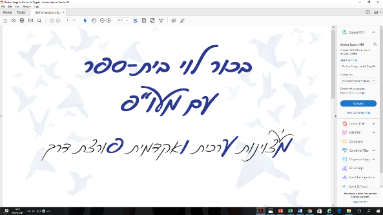 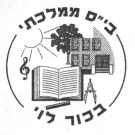 בנו את גופים 1-10 שבחוברת אביזרים. השלימו את הטבלה שלפניכם, העזרו בדוגמא .עמ' 5-6 בחוברת.פתרו את עמ' 6 בחוברת גיאומטרייה. גוףהמצולעים המרכיבים את הגוף ומספרםמספר פאותמספר קודקודיםמספר צלעות (מקצועות)1שני מחומשים וחמישה מלבנים710152345678910